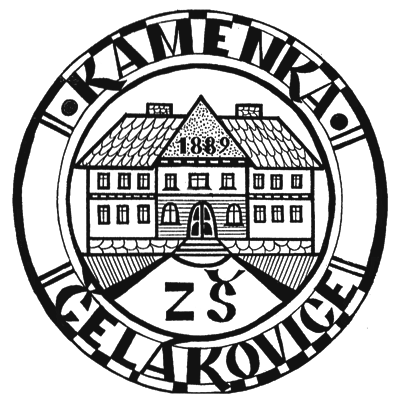 Základní škola ČelákoviceKostelní 457250 88 Čelákovice_____________________________________________________________________________ČESTNÉ  PROHLÁŠENÍJako zákonný zástupce dítěte /dětí……………………………………………………………………………………………čestně prohlašuji, že moje dítě/děti v době jarních prázdnin, tj. v termínu od 29. února do neděle 8. března 2020, nenavštívilo Itálii. …………………………………………….                                         Podpis zákonného zástupcePoučení: V případě, že pošlu své dítě do školy, které přitom navštívilo Itálii, jsem si vědom všech právních následků, které mohou nastat.Informace Ministerstva zdravotnictví:S okamžitou platností se nařizuje všem osobám s trvalým pobytem v České republice, které se v období od 7. března 2020 navrátí z pobytu na území Itálie do České republiky, aby bezprostředně po návratu do České republiky oznámily tuto skutečnost svému praktickému lékaři, a to telefonicky nebo jiným vzdáleným způsobem (mobilní aplikace, e-mail, Skype apod.), tedy bez osobního kontaktu.Dále se nařizuje praktickým lékařům, aby u osob s trvalým pobytem v České republice, které se v období od 7. března 2020 navrátí z pobytu na území Itálie do České republiky, rozhodli o karanténě v délce 14 dnů.Karanténou se rozumí především oddělení zdravé osoby od ostatních osob s cílem zabránit přenosu infekčního onemocnění v období, kdy by se toto onemocnění mohlo šířit. Za porušení karantény hrozí ze zákona o ochraně veřejného zdraví pokuta až 3 miliony Kč. Praktický lékař v případě výskytu onemocnění COVID-19 je oprávněn karanténu prodloužit. Osoby v karanténě mají nárok na nemocenskou.